KEBERSIHAN LINGKUNGAN DALAM AL-QUR’AN (Studi Tafsir Al-Mishbâh)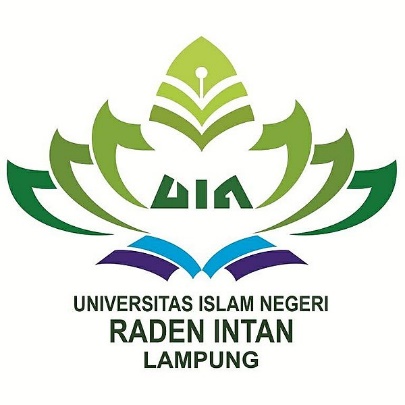 SkripsiDiajukan Untuk Melengkapi Tugas-tugas dan Memenuhi Syarat-syaratGuna Memperoleh Gelar Sarjana Agama (S.Ag)Dalam Ilmu Ushuluddin Dan Studi AgamaOlehRahmat IqbalNPM: 1231030119Prodi : Ilmu Al-Qur’an Dan TafsirFAKULTAS USHULUDDIN DAN STUDI AGAMAUNIVERSITAS ISLAM NEGERI RADEN INTAN LAMPUNG1440 H / 2019 MKEBERSIHAN LINGKUNGAN DALAM Al-QUR’AN(Studi Tafsir Al-Mishbâh)Pembimbing I	   : Dr. H. Arsyad Sobby Kesuma, Lc, M.Ag   Pembimbing II   : Siti Badi’ah, S.Ag. M.AgSkripsiDiajukan Untuk Melengkapi Tugas-tugas dan Memenuhi Syarat-syaratGuna Memperoleh Gelar Sarjana Agama ( S.Ag)Dalam Ilmu Ushuluddin Dan Studi AgamaOleh :Rahmat IqbalNPM : 1231030119Prodi : Ilmu Al-Qur’an Dan TafsirFAKULTAS USHULUDDIN DAN STUDI AGAMAUNIVERSITAS ISLAM NEGERI RADEN INTAN LAMPUNG1440 H / 2019 M